Dragi brucoši, Sigurno ćete se susretati sa brojnim problemima na početku studija, ali ne brinite tu smo mi da vam pomognemo. Mozete se javiti bilo kom studentu mentoru i mi ćemo se potruditi da otklonimo svaku vašu nedoumicu. Jedan od tih “problema” odnosi se na to kako pravilno napisati i poslati e-mail profesoru, asistentu ili studentu mentoru. Možda se ranije niste susretali sa tim pa ću vam dati par saveta.Prvo i osnovno je da imate e-mail nalog (Napomena: Vaš e-mail treba da sadrži vaše ime i prezime. Nemojte praviti nalog sa nekim trećim imenom (naziv nekog fudbalera, glumca, političke stranke, države, skraćenice, nadimci…)Kada šaljete e-mail jako je važno da poštujete tu osobu, tako da obraćanje  uvek počnete sa “Postovani/a”.Nakon pozdrava, odvojite pasus i unesete vaše pitanje. Pitanje uvek mora da bude jasno definisano, kako bi primalac razumeo sta zelite da ga pitate. Pri završetku e-maila treba pozdraviti osobu (Srdačan pozdrav!/Prijatan dan!). Na kraju je obavezan vaš potpis (puno ime i prezime). Pored svega gore navedenog svaki e-mail treba da ima naslov (polje Subject) kako bi profesor ili drugi primalac jasno uočio vaš e-mail.Nemojte se ustručavati da posaljete e-mail profesorima i asistentima ako vas nešto zanima, ali isto tako nemojte slati e-mail za svaku sitnicu. Na primer, ako vam je profesor rekao da ce rezultati ispita biti objavljeni na sajtu za 7 dana, nemojte pisati nakon 2 dana. Na taj način uznemiravate profesora, ostavljate utisak da niste pažljivi i ne poštujete zadato vreme. U tom slučaju nemojte očekivati da ćete dobiti odgovor na e-mail …Nadam se da sa vam pomogla.	Moje ime je Nikolina Vasić i stojim vam na raspolaganju.P.S. U nastavku sledi primer pravino napisanog e-maila.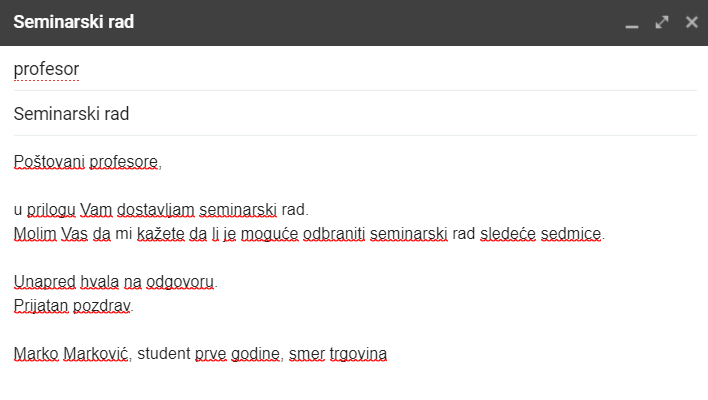 